Cordova village SPRING 2019 newsletterSpring is finally here! Summer is approaching fast…Please remember to watch for children and remind them to look before crossing streets.Golf cart inspection REMINDER—MAY 4th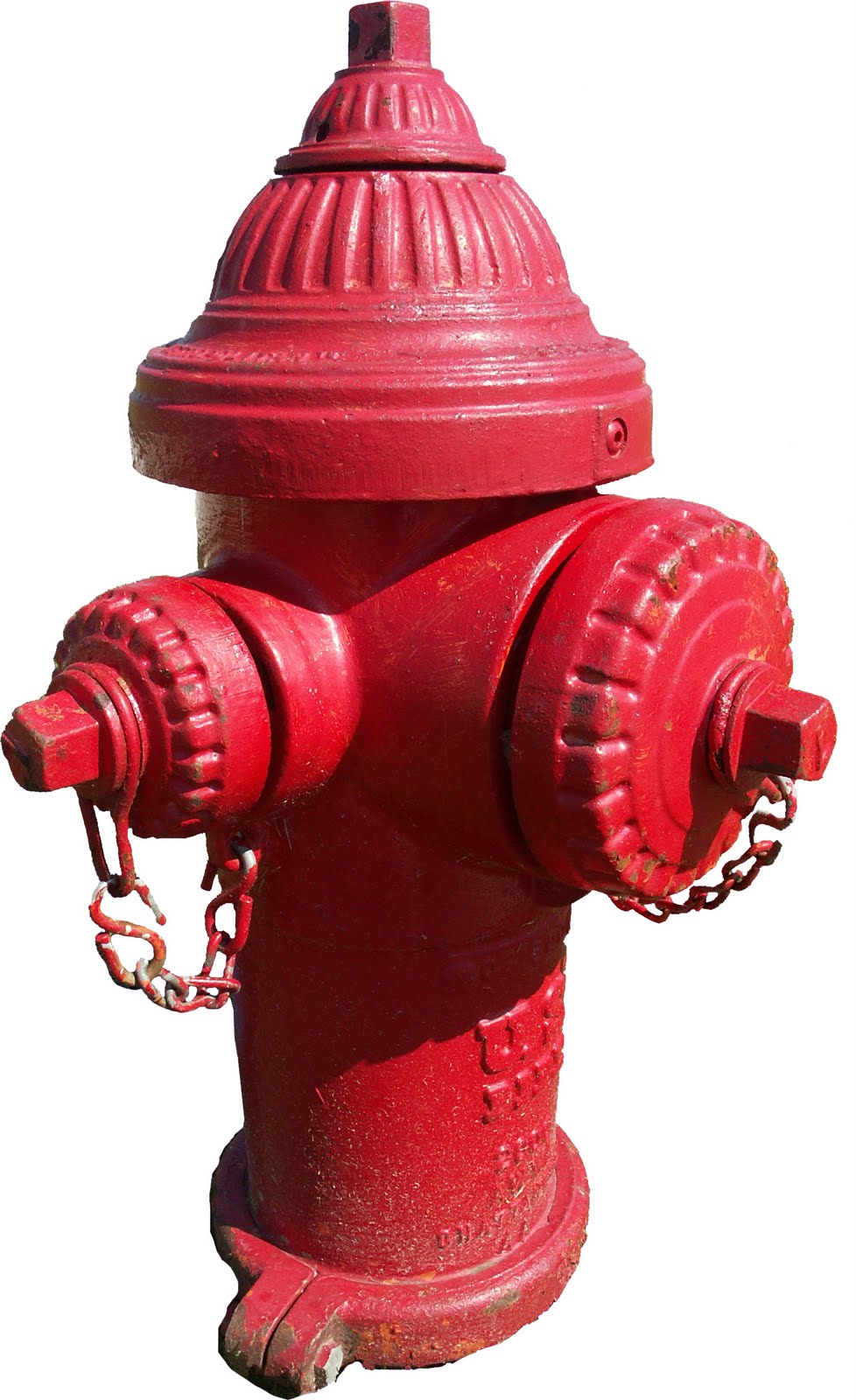 On Saturday, May 4th, golf carts will be inspected at the Village Hall from 8:00 a.m. till noon.  Please bring a photocopy of golf cart insurance card with you to the inspection.  Any golf carts driven on roads must be inspected.  Must be at least 18 years of age to drive.  Per Ordinance 2009-15, golf carts are not able to cross Hwy 84 due to Cordova not having a designated crossing point.  Cost of inspection is $25.00 due that day.  Rain Date is May 11th.Please contact Dave Rogers at (309)654-2151 if you have questions.River’s Edge Park InformationThis Park is a first come first serve park. However, if you are wanting to reserve the inside of the pavilion you will need to call the Village Hall at (309)654-2646.  There is a $25.00 fee to rent the inside of the Pavilion. This fee will be refunded after the Pavilion is cleaned and inspected.  Someone from the Board will unlock the facility for you. You will not receive a refund if the Pavilion is not clean.SPRING GARAGE SALES			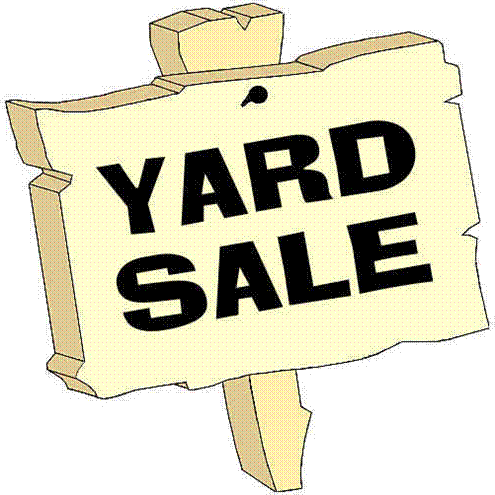 June 14 & 15Sign up at Library to get on Map.EMAIL COMMUNITY ALERTSA reminder that the Village can NO LONGER send out free text message alerts through Nixle.  We can send out free email community alerts but you need to sign up on your own.  Directions for signing up are as follows:Go to Nixle.comResident Login (at top right)Receive Alerts from your Local Agencies.  Click Sign up (in green)Enter your emailCreate a passwordEnter Full NameMobile PhoneClick “I Accept.  Sign Me Up.”Enter Home AddressCityState ZipHit ContinueAfter signing up, you will receive a notification you are signed up.  It will say you will receive texts and emails, but you will just get the free emails.